		Agreement		Concerning the Adoption of Harmonized Technical United Nations Regulations for Wheeled Vehicles, Equipment and Parts which can be Fitted and/or be Used on Wheeled Vehicles and the Conditions for Reciprocal Recognition of Approvals Granted on the Basis of these United Nations Regulations*(Revision 3, including the amendments which entered into force on 14 September 2017)_________		Addendum 130 – Regulation No. 131		Revision 2 - Amendment 1		Supplement 1 to the 02 series of amendments – Date of entry into force: 24 September 2023		Uniform provisions concerning the approval of motor vehicles with regard to the Advanced Emergency Braking Systems (AEBS)This document is meant purely as documentation tool. The authentic and legal binding text is: ECE/TRANS/WP.29/2023/12._________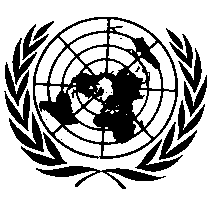 UNITED NATIONSParagraph 5.4.1.1., amend to read:"5.4.1.1.	The AEBS function shall be automatically reinstated at the initiation of each new engine start (or run cycle, as relevant). This requirement does not apply when a new engine start (or run cycle, as relevant) is performed automatically, e.g. the operation of a stop/start system."Paragraph 6.9., amend to read (insert a reference to a new footnote 5 and a new footnote 5):"6.9.	Robustness of the system6.9.1.	Any of the above test scenarios, where a scenario describes one test setup at one subject vehicle speed at one load condition of one category (Vehicle to Vehicle, Vehicle to Pedestrian), shall be performed two times. If one of the two test runs fails to meet the required performance, the test may be repeated once. A test scenario shall be accounted as passed if the required performance is met in two test runs. The number of failed tests runs within one category shall not exceed:(a)	10.0 per cent of the performed test runs for the Vehicle to Vehicle tests; and(b)	10.0 per cent of the performed test runs for the Vehicle to Pedestrian tests5.5  In case the total number of test runs within a category would still be less than 10, additional test runs of that category may be performed, including but not limited to the failed test scenario, to reach a total number of test runs at least equal to 10.6.9.2.	The root cause of any failed test run shall be analyzed together with the Technical Service and annexed to the test report. If the root cause cannot be linked to a deviation in the test setup, the Technical Service may test at any other speed within the speed range as defined in paragraphs 5.2.1.3., 5.2.1.4., 5.2.2.3. or 5.2.2.4. as relevant.6.9.3.	During the assessment as per Annex 3, the manufacturer shall demonstrate, via appropriate documentation, that the system is capable of reliably delivering the required performances."Subsequent footnotes, shall be re-numbered.E/ECE/324/Rev.2/Add.130/Rev.2/Amend.1−E/ECE/TRANS/505/Rev.2/Add.130/Rev.2/Amend.1E/ECE/324/Rev.2/Add.130/Rev.2/Amend.1−E/ECE/TRANS/505/Rev.2/Add.130/Rev.2/Amend.15 December 2023